Муниципальное учреждение Управление образования администрации муниципального образования Ташлинский район Оренбургской областиМуниципальное  бюджетное учреждение дополнительного образования «Ташлинский центр дополнительного образования детей»Дополнительная общеобразовательная общеразвивающая программахудожественной направленности«Золушка»(творческое объединение «Золушка»)Возраст учащихся: 7-13 летСрок реализации: 1 годс. Ташла 2023 г.СОДЕРЖАНИЕКОМПЛЕКС ОСНОВНЫХ ХАРАКТЕРИСТИК ПРОГРАММЫ1. ПОЯСНИТЕЛЬНАЯ ЗАПИСКАДополнительная общеобразовательная общеразвивающая программа «Золушка» разработана в соответствии с нормативно-правовыми документами:– Федеральным Законом «Об образовании в Российской Федерации» (273-ФЗ от 29 декабря 2012 г. (ред. от 24.06.2023) (с изм. и доп., вступ. в силу с 05.07.2023);Национальным проектом «Образование» (утвержден президиумом Совета при Президенте РФ по стратегическому развитию и национальным проектам от 03.09.2018 г. протокол № 10);Федеральным проектом «Успех каждого ребенка» Национального проекта «Образование» (утвержден президиумом Совета при Президенте РФ по стратегическому развитию и национальным проектам от 03.09.2018 г. протокол № 10); Федеральным проектом «Патриотическое воспитание» Национального проекта «Образование» (утвержден президиумом Совета при Президенте РФ по стратегическому развитию и национальным проектам от 03.09.2018 г. протокол № 10);Концепцией развития дополнительного образования детей до 2030 года (утверждена распоряжением Правительства РФ от 31.03.2022 г. № 678-р);Стратегией развития воспитания в РФ на период до 2025 года (распоряжение Правительства РФ от 29 мая 2015 г. № 996-р); Приказом Министерства образования и науки РФ «Об утверждении Порядка применения организациями, осуществляющими образовательную деятельность, электронного обучения, дистанционных образовательных технологий при реализации образовательных программ» (от 23 августа 2017 г. № 816); Приказом Министерства просвещения РФ «Об утверждении Целевой модели развития региональных систем дополнительного образования детей» (от 03.09.2019 г. № 467);Приказом Министерства просвещения РФ «Об утверждении Порядка организации и осуществления образовательной деятельности по дополнительным общеобразовательным программам» (от 27.07.2022 г. № 629);Постановлением Правительства Оренбургской области «О реализации мероприятий по внедрению целевой модели развития системы дополнительного образования детей Оренбургской области» (от 04.07.2019 г. № 485 - пп);Постановлением Главного государственного санитарного врача РФ «Об утверждении санитарных правил СП 2.4.3648-20 «Санитарно-эпидемиологические требования к организациям воспитания и обучения, отдыха и оздоровления детей и молодежи» (от 28.09.2020 г. № 28);Постановлением Главного государственного санитарного врача РФ «Об утверждении санитарных правил и норм СанПиН 1.2.3685-21 «Гигиенические нормативы и требования к обеспечению безопасности и (или) безвредности для человека факторов среды обитания» (от 28.01.2021 г. № 2)(разд.VI. «Гигиенические нормативы по устройству, содержанию и режиму работы организаций воспитания и обучения, отдыха и оздоровления детей и молодежи»); Письмом Министерства просвещения России от 31.01.2022 г. № ДГ-245/06 «О направлении методических рекомендаций (вместе с «Методическими рекомендациями по реализации дополнительных общеобразовательных программ с применением электронного обучения и дистанционных образовательных технологий»);Рабочей концепции одаренности. Министерство образования РФ, Федеральная целевая программа «Одаренные дети», 2003 г.; Устав МБУ ДО «Ташлинский ЦДОД» №245 от 29.09.2015 года.Актуальность программыУмение делать вещи своими руками всегда приносило особое удовлетворение. В наше время каждый ребенок стремиться быть не похожим на остальных, это проявляется в стремлении лучше одеваться, учиться, выглядеть. Поэтому задачей педагога является уделить внимание индивидуальным особенностям и желаниям каждого ребенка. Занятия рукоделием помогут детям реализовать свои идеи.Декоративно – прикладное искусство обогащает творческие стремления детей преобразовывать мир, развивает в детях нестандартность мышления, свободу, раскрепощенность, индивидуальность, умение всматриваться и наблюдать, а также видеть в реальных предметах новизну и элементы сказочности.В рамках проекта «Успех каждого ребенка» каждый ребёнок должен получить опыт успешных дел, проектов, задумок.  В работе с детьми можно организовать увлекательный процесс в мир декоративно-прикладного творчества творчества. На это ориентирует дополнительная общеобразовательная общеразвивающая программа «Золушка».  Необходимо позволить детям самим выбирать вид изделия, способы работы, экспериментировать, вносить новшества.  Индивидуальный труд детей во время занятий заключается в том, что дети самостоятельно выполняют интересующие их задания. В процессе создания изделий, у детей закрепляются знания эталонов формы и цвета, формируются четкие и достаточно полные представления о предметах декоративно – прикладного искусства в жизни. В некоторой части изделий отражена тематика родного края.  У детей проявляется интерес, а это зарождающее чувство любви к родному краю, его истории, природе, труду людей. И от нас зависит, будут ли наши дети любить свой край, понимать его, тянуться к нему, поддерживать, уважать и развивать традиции.Воспитательный идеал сформулирован в концепции духовно – нравственного развития и воспитания личности гражданина России.                       Дети со школьного возраста имеют возможность созерцать и чувствовать всю прелесть и неповторимость сделанных своими руками работ.  Занятия рукоделием привлекают детей результатами труда. Связанную собственными руками вещь не увидишь ни на ком! А сколько радости доставят родным выполненные ребенком прихватка, салфетка, картина!  Все вещи хранят тепло детских рук, которые их создавали. Педагог должен пробудить в ребенке веру в его творческие способности, индивидуальность.Настоящая дополнительная общеобразовательная общеразвивающая программа адаптирована к условиям учреждения дополнительного образования детей с учетом возрастных и индивидуальных особенностей.  В процессе обучения возможно проведение корректировки уровня сложности заданий и внесение изменений в программу, исходя из опыта деятельности детей и уровня усвоения ими учебного материала.Данная дополнительная общеобразовательная общеразвивающая программа реализуется в рамках системы ПФДО.1.2. Направленность программыДополнительная общеобразовательная общеразвивающая программа «Золушка» имеет художественную направленность. Декоративно-прикладное творчество работа ёмкая и разнообразная, развивающая художественный вкус.1.3. Уровень освоения программыПрограмма предполагает освоение материала на стартовом и базовых уровнях.1.4. Педагогическая целесообразность  Образовательная программа художественной направленности раскрывает возможности и условия для развития творческой личности ребенка. Знакомит детей с различными видами рукоделия развивает интерес и внимание к окружающему миру, предметам. Обогащает знания о различных видах рукоделия, позволяет воспитывать и развивать художественный и эстетический вкус, наблюдательность, восприятие, воображение, фантазии, т.е. те художественные способности ребенка, которые ему будут необходимы в собственной творческой декоративно – прикладной деятельности.      Занятия по дополнительной общеразовательной общеразвивающей программе «Золушка» позволяют развивать творческие задатки детей, мелкую моторику пальцев рук, что является мощным стимулом для развития мыслительной активности и интеллекта учащихся. В этом заключается педагогическая целесообразность данной программы.1.5. Отличительные особенности программыДополнительная общеобразовательная общеразвивающая программа «Золушка» разработана на основе:- дополнительной общеобразовательной программы «В стране рукоделия», автор Попкова Е.Г., п.Сосновское, 2011г.;- дополнительной общеобразовательной программы «Волшебный стежок», автор Баранова С.И., п.Ардатов, 2022 г.;- дополнительной общеобразовательной программы «Вышивка лентами», автор Русакова О.П., г.Лангепас, 2016г. Отличительными особенностями данной программы от существующих в этой области является то, что реализация данной программы включает в себя четыре основных блока: вышивание крестом, вязание крючком, вышивание лентами, шитье мягкой игрушки. В процессе обучение у детей не происходит уставание и перенасыщение от одного вида деятельности, так как в каждом блоке происходит смена вида творческой деятельности. Каждый из блоков предполагает обучение основным навыкам и умениям работе с тем или иным видом материала. Дети видят результат своей работы уже после нескольких первых занятий, что стимулирует их к продолжению работы над материалом. Разнообразие материала в дополнительной общеобразовательной общеразвивающей программы дает возможность детям определить, какой именно вид рукоделия им больше нравится.1.6. Адресат программыПрограмма адресована учащимся 7 - 13 лет. Программа предусматривает возможность обучения в одной группе детей разного возраста, с различным багажом знаний и разным уровнем подготовленности к занятиям декоративно-прикладным творчеством (одни дети способные, смышлёные, схватывают все на лету, другие дети медлительные, работа получается не сразу, не сформирован интерес к рукоделию). Такое формирование групп способствует взаимообучению детей, сплочению коллектива. Дети младшего возраста тянутся за старшими и лучше усваивают материал - происходит процесс опережающего обучения. Для старших – это возможность помогать младшим и проявить себя в роли наставника. 1.7. Объем и сроки освоения программыДополнительная общеобразовательная общеразвивающая программа «Золушка» рассчитана на год обучения – 72 часа.1.8. Формы обучения     Форма обучения – очная с применением дистанционных технологий.1.9. Формы организации образовательного процесса   Основными формами образовательного процесса являются: беседа, показ, упражнение, самостоятельное изготовление определённого изделия, выставка, мастер-класс, презентация, коллективная работа, итоговая работа.1.10. Режим занятий     Занятия учебных групп проводятся 2 раза в неделю по 1 часу.2.ЦЕЛЬ И ЗАДАЧИ ПРОГРАММЫЦель: формирование и развитие творческих способностей учащихся через виды декоративно-прикладного творчества.Задачи:Воспитательные задачи:1.Воспитание трудолюбия, усидчивости, способности к преодолению трудностей.2.Воспитание эстетического вкуса.3.Воспитание чувства гордости за выполненную работу, бережного отношения к своему и чужому труду, умению доводить дело до конца.Развивающие задачи:1.Развитие познавательных процессов учащихся: память, внимание, мышление.2.Развитие смекалки, изобретательности и устойчивый интерес к творчеству дизайнера.3.Развитие самостоятельности.Образовательные задачи:1. Познакомить с традиционными и современными видами рукоделия.2.Научить основам вышивания крестом, лентами, вязания крючком.3.Познакомить с вышивкой и вязанием как видом декоративно-прикладного творчества.3. СОДЕРЖАНИЕ ПРОГРАММЫ3.1 Учебный план 3. 2 Содержание учебного плана Раздел 1.Вводное занятие (1 час).Теория (1 час).  Вводное занятие. Цель и задачи объединения, режим работы, план занятий. ТБ. Организация рабочего места. Демонстрация изделий. Инструменты и материалы, необходимые для работы. Входной контроль.Раздел 2. Вышивание крестом (18 часов).Теория (1 час). Показ готовых вышивок крестом. История вышивки.Теория (1 час). Понятие об орнаменте, цвете, композиции. Теория (1 час). Технология выполнения вышивки крестом.Теория (1 час). Правила работы. Нитки применяемые для вышивки.Практика (2 часа).Зарисовка простейших узоров на клетчатой бумаге цветными карандашами (дорожка, цветок, кораблик, грибок и т.д.).Практика (2 часа). Знакомство с правилами обращения с иголкой. Загадки об иголке, нитке, узелке. Демонстрация отмеривания нитки заданной длины и отрезание ее под острым углом. Правила безопасности труда. Организация рабочего места при работе с иголкой. Упражнение во вдевании нитки в иголку, завязывании узелка. Практика (2 часа). Освоение приемов выполнения простого креста, полукреста на бумажной основе. Практика (2 часа). Освоение приемов выполнения простого креста на ткани. Практика (2 часа). Вышивание изделия с использованием шва простым крестом.Практика (2 часа). Чтение схем. Вышивание по готовым схемам выбранного узора для салфетки «Пони».Практика(2 часа). Вышивание по готовым схемам «Рыбки».Выставка.Раздел 3. Вязание крючком (18 часов).Теория (1 час). История вязания крючком. Просмотр готовых изделий.Теория (1 час). Основные правила вязания крючком.Практика (1 час). Вязание цепочки из воздушных петель. Практика (2 часа). Вязание столбиков с одним, двумя и тремя накидами. Практика (1 час). Понятие «Рапорт». Зарисовка и чтение схем.Практика (3 часа). Вязание круга.Практика (3 часа). «Бабушкин квадрат».Практика (2 часа). Снежинки крючком на елку.Практика (2 часа). Закладка для книги «Сердечко».Практика (2 часа). Прихватки.Выставка.Раздел 4. Вышивание лентами (17 часов)Теория (1 час). История вышивки лентами. Техника безопасности. Теория (1 час). Гармония цвета.Теория(1час). Виды лент и основ.Практика (2 часа). Крепление ленты. Узелки. Практика (2 часа). Стежки и техника вышивки.Практика (2 час).Запяливание ткани. Выполнение рисунка-схемы. Тонировка. Практика (2 часа). Изготовление панно «Голубые цветы». Практика (2 часа). Панно «Ромашки».Практика (2 часа). Панно «Гвоздики».Практика (2 часа). «Корзина с астрами». Выставка.Раздел 5. Игрушки из ткани (17 часов). Теория (1 час). Историко-культурные сведения возникновения и развития текстильной игрушки.Практика (1 час). Ручные стежки и строчки.Практика (1 час). Шов «вперед иголку».Практика (1 час). Шов «назад иголку».Практика (1 час). Обметочный шов.Практика (2 часа). Игольница «Шляпка».Практика (2 часа). Мягкая игрушка «Забавные медвежата».Практика (2 часа). Мягкая игрушка «Мышка-рукодельница».Практика (2 часа). «Мишка».Практика (2 часа). «Такса».Практика (2 часа). Кофейные игрушки-сувениры.Раздел 6. Итоговое занятие.Практика (1 час). Итоговое занятие. Выставка работ. Награждение.4. ПЛАНИРУЕМЫЕ РЕЗУЛЬТАТЫ При освоении дополнительной общеобразовательной общеразвивающей программы «Золушка» отслеживаются три вида результатов: предметный, метапредметный и личностный, что позволяет определить динамическую картину творческого развития учащихся. Личностные результаты:1.Свормированы такие черты характера как, трудолюбие, усидчивость, способность к преодолению трудностей.2.Сформирован эстетический вкус.3.Сформированы чувства гордости за выполненную работу, бережного отношения к своему и чужому труду, умению доводить дело до конца.Метапредметные результаты:1.Развиты память, внимание, мышление.2.Развиты смекалка, изобретательность и устойчивый интерес к творчеству  дизайнера.3.Развита самостоятельность.Предметные результаты:1. Знают  традиционные и современные виды рукоделия.2.Знают основы вышивания крестом, лентами, вязания крючком.3.Знают, что вышивка и вязание - вид декоративно-прикладного творчества.КОМПЛЕКС ОРГАНИЗАЦИОННО-ПЕДАГОГИЧЕСКИХ УСЛОВИЙ1.КАЛЕНДАРНЫЙ УЧЕБНЫЙ ГРАФИК 2.УСЛОВИЯ РЕАЛИЗАЦИИ ПРОГРАММЫМатериально-техническое обеспечениеРезультат реализации программы «Золушка» во многом зависит от подготовки помещения, материально-технического оснащения и учебного оборудования. Для эффективности образовательного процесса необходимы:– помещение для занятий, соответствующее санитарно–гигиеническим требованиям; - дидактические материалы (инструкционные карты и схемы базовых форм, схемы создания изделий, образцы изделий, альбом лучших работ обучающихся. Кадровое обеспечениеПрограмма реализуется педагогом дополнительного образования, обладающий профессиональными знаниями и компетенциями в области декоративно-прикладного творчества.Информационно-методическоеПрезентации, видеоуроки, методические и дидактические пособия для проведения  занятий.3.ФОРМЫ АТТЕСТАЦИИ/КОНТРОЛЯДля оценки результативности учебных занятий применяется входной, промежуточный и итоговый контроль.Входной контроль проводится с целью диагностики начального уровня знаний, умений и навыков учащихся по предмету.Промежуточный контроль осуществляется в конце I полугодия учебного года для оценки качества усвоения программного материала, достижения ожидаемых результатов. 	Итоговый контроль проводится в конце учебного года. Подведение итогов по результатам освоения программы проходит в форме выставки.Результаты входного, промежуточного и итогового контроля фиксируются в «Диагностической карте мониторинга результатов освоения учащимися образовательной программы» (Приложение 1).Формы контроля: беседа, опрос, практические занятия, выставка.	Форма подведения итогов – выставка работ.4.ОЦЕНОЧНЫЕ МАТЕРИАЛЫВходная диагностика проводится в сентябре с целью выявления первоначального уровня знаний и умений, возможностей детей и определения природных физических качеств.Форма - педагогическое наблюдение.Во время проведения входной диагностики педагог заполняет диагностическую карту «Диагностическая карта мониторинга результатов освоения учащимися образовательной программы»(приложение).Текущий контроль осуществляется на занятиях в течении всего учебного года для отслеживания уровня освоения учебного материала программы и развития личных качеств учащихся.Формы:-педагогическое наблюдение;-выполнение тестовых заданий по пройденным темам;-анализ педагогом и учащимися качества выполненных упражнений.Промежуточный контроль предусмотрен 2 раза в год (декабрь, май) с целью выявления уровня освоения программы учащимися и корректировки процесса обучения.Формы:-устный  опрос;-выполнение индивидуальных заданий;-выставка.Итоговый контроль проводится в конце обучения в форме выставки работ.5.МЕТОДИЧЕСКИЕ МАТЕРИАЛЫ6. ВОСПИТАТЕЛЬНАЯ ДЕЯТЕЛЬНОСТЬ1. ВведениеАктуальность воспитательной деятельности в рамках дополнительной общеобразовательной общеразвивающей   программы «Золушка» не вызывает сомнений, так как знакомство детей с различными видами народного декоративно-прикладного искусства на занятиях поможет познакомить их с народными традициями, заложить основы эстетического и нравственного воспитания.Программа адресована учащимся 7-13 лет.Педагогу необходимо очень тонко работать с этой возрастной категорией, выстраивая общение с ними как со взрослыми людьми. Важно, чтобы ребята чувствовали доверие и уважение со стороны преподавателя.Приоритетные направления воспитательной деятельности:Нравственное и духовное воспитание-соответствует нравственному, духовному воспитанию и предполагает образование и воспитание личности учащихся.Воспитание положительного отношения к труду и творчеству — соответствует трудовому воспитанию, организации трудовой и профориентационной деятельности обучаемых, воспитание трудолюбия, культуры труда, экономическое просвещение подростков.Культурологическое и эстетическое воспитание — соответствует эстетическому воспитанию и предполагает организацию деятельности по развитию эстетического вкуса, творческих способностей и задатков на основе приобщения к выдающимся художественным ценностям отечественной и мировой культуры, формирование способностей восприятия и понимания прекрасного, обогащение духовного мира детей средствами искусства и непосредственного участия в творческой деятельности.Профориентационное воспитание — соответствует формированию у учащихся готовности самостоятельно планировать и реализовывать перспективы персонального образовательно-профессионального маршрута в условиях свободы выбора профиля обучения и сферы будущей профессиональной деятельности, в соответствии со своими возможностями, способностями и с учетом требований рынка труда.2.Целевая частьЦель воспитания-содействие учащимся в понимании значимости декоративно-прикладного творчества как основы для самореализации и профессионального самоопределения.Целевые ориентиры воспитания:1. Уважение к художественной культуре, искусству народов России.2.Интерес к истории искусства, достижениям и биографиям мастеров.3.Опыта творческого самовыражения в искусстве, заинтересованности в презентации своего творческого продукта.4.Уважение к старшим, людям труда, педагогам, сверстникам.5.Способность к командной деятельности.а.Задачи: воспитательные, организационно-педагогические, управленческие.Воспитательные:1.Воспитание трудолюбия, усидчивости, способности к преодолению трудностей.2.Воспитание эстетического вкуса.3.Воспитание чувства гордости за выполненную работу, бережного отношения к своему и чужому труду, умению доводить дело до концаОрганизационно-педагогические:1.Стимулироваение учебно-познавательной деятельности учащихся.2.Организация их познавательной деятельности по овладению научными знаниями, умениями и навыками.3.Развитие мышления, творческих способностей.Управленческие:1.Организация и управление процессом отбора средств обучения и воспитания.2.Организация и контроль результативности реализации программы.3.Организация работы с родителями.b. Идеи, подходы, принципы воспитанияОсновные подходы воспитания: личностно-ориентированный, деятельностный, культурологический, ценностный, гуманистический и человеко-центрированный.Основные принципы воспитания:- естественная направленность воспитания;- связь воспитания с жизнью и творчеством;- опора на положительное в воспитании;- личностный подход;- единство воспитательных воздействий.c. Ожидаемые результаты1.Свормированы такие черты характера как, трудолюбие, усидчивость, способность к преодолению трудностей.2.Сформирован эстетический вкус.3.Сформированы чувства гордости за выполненную работу, бережного отношения к своему и чужому труду, умению доводить дело до конца.4.Организована учебно-познавательная деятельность учащихся.5.Развиты мышление, творческие способности учащихся.6.Организовано управление процессом отбора средств обучения и воспитания.7.Организован контроль результативности реализации программы.8.Организована работа с родителями.3.Содержательная частьОсновными формами воспитания и образовательного процесса являются: беседа, показ, упражнение, самостоятельное изготовление определённого изделия, выставка, мастер-класс, презентация, коллективная работа, итоговая работа.4.Организационная частьСистема поощрения проявлений активной жизненной позиции и социальной успешности учащихся призвана способствовать формированию у учащихся ориентации на активную жизненную позицию, инициативность, максимально вовлекать их в совместную деятельность в воспитательных целях. Система проявлений активной жизненной позиции и поощрения социальной успешности учащихся строится на принципах:публичности, открытости поощрений (информирование всех учащихся о награждении, проведение награждений в присутствии значительного числа учащихся);соответствия артефактов и процедур награждения укладу общеобразовательной организации, качеству воспитывающей среды, символике общеобразовательной организации;прозрачности правил поощрения (наличие положения о награждениях, неукоснительное следование порядку, зафиксированному в этом документе, соблюдение справедливости при выдвижении кандидатур);регулирования частоты награждений (недопущение избыточности в поощрениях, чрезмерно больших групп поощряемых и т. п.);сочетания индивидуального и коллективного поощрения (использование индивидуальных и коллективных наград даёт возможность стимулировать индивидуальную и коллективную активность учащихся, преодолевать межличностные противоречия между учащимися, получившими и не получившими награды).5.Календарный план воспитательной работы7. Список литературыАгратина, Е. Е.  Искусство ХХ века : учебник и практикум для вузов / Е. Е. Агратина. — 2-е изд. — Москва : Издательство Юрайт, 2023. — 325 с. — (Высшее образование). — ISBN 978-5-534-14730-8. — Текст : электронный // Образовательная платформа Юрайт [сайт]. — URL: https://urait.ru/bcode/514338.Агратина, Е. Е.  История зарубежного и русского искусства ХХ века : учебник и практикум для среднего профессионального образования / Е. Е. Агратина. — 2-е изд. — Москва : Издательство Юрайт, 2023. — 325 с. — (Профессиональное образование). — ISBN 978-5-534-16253-0. — Текст : электронный // Образовательная платформа Юрайт [сайт]. — URL: https://urait.ru/bcode/530674.Альбуханова, К.А. Общие подходы к изучению личности [Электронный ресурс]/ К.А.Абульханова-Славская, А.Н.Славская,                             Е.А. Леванова, Т.В. Пушкарева // Педагогика и психология образования, 2018. —№ 4. — Режим доступа: https://cyberleninka.ru/article/n/obschie-podhody-k-izucheniyu-lichnostiАндреева И. – Шитье и рукоделие: энциклопедия – Москва. Большая Российская энциклопедия ,1994.Баришова М.- Узоры вышивки крестом - Праца. Издательство РПД Братислава,1984.Буйлова, Л.Н. Порядок организации и осуществления деятельности по дополнительным общеобразовательным программам: дети особой заботы. // Информационно-методический журнал «Внешкольник». – М.: ООО «Новое образование». – № 3. – 2019. – C. 9-14.Воспитание как целевая функция дополнительного образования детей: методические рекомендации. — URL: http://vcht.center/wp-content/uploads/MR_Vospitanie-kak-tselevaya-funktsiya-DOD.pdfВязаные прихватки. - АРТ-РОДНИК, 2007.Глинская Е.- Азбука вышивания -Издательство Мехнат Ташкент 1994 .Дочкин, С.А. Цифровая трансформация профессиональной ориентации и профессионального самоопределения молодежи [Электронный ресурс] / С.А.Дочкин, И.Ю. Кузнецова // Профессиональное образование в России и за рубежом, 2020. — №3 (39). — Режим доступа:   https://cyberleninka.ru/article/n/tsifrovaya-transformatsiya-professionalnoy-orientatsii-i-professionalnogo-samoopredeleniya-molodezhi Ереминко Т.- Вышивка. Техника. Приемы. Изделия.- Москва. Аст - Пресс. 2000.Моисеева, А.Н. Совершенствование воспитательного процесса в образовательных организациях области : Методические рекомендации / А.Н. Моисеева .— : [Б.и.], 2017 .— 45 с. — URL: https://rucont.ru/efd/657795Мулыги А.Я. Рукоделие в школе. М., «Просвещение», 1971.Ожегов, С.И. Толковый словарь русского языка : около 100 000 слов, терминов и фразеологических выражений / С.И. Ожегов ; под общ. ред. Л. И. Скворцова. – М.: Мир и образование, 2022. –1376 с.Студия декоративно-прикладного творчества: программы, организация работы, рекомендации / авт.-сост. Л.В. Горнова и др. – Волгоград: Учитель, 2008. - 250 с.Панина, С.В.  Самоопределение и профессиональная ориентация учащихся : учебник и практикум для вузов / С. В. Панина, Т. А. Макаренко. — 3-е изд., перераб. и доп. — М. : Издательство Юрайт, 2023. — 313 с. Шмачилина-Цибенко, С. В.  Образовательные технологии в дополнительном образовании детей : учебное пособие для вузов / С. В. Шмачилина-Цибенко. — Москва : Издательство Юрайт, 2023. — 134 с. — (Высшее образование). — ISBN 978-5-534-13925-9. — Текст : электронный // Образовательная платформа Юрайт [сайт]. — URL: https://urait.ru/bcode/519819 Приложение 1«Диагностическая карта мониторинга результатов освоения учащимися образовательной программы»Тест « Техника безопасности»1)Каким режущим инструментом вы будите пользоваться при работе с тканью?а) ножом;б) ножницами;в) стеками;2) Как должны быть расположены ножницы на столе при работе?а) справа, кольцами к себе;б) слева, кольцами от себя;в) на полу;3) передавать ножницы следует:а) остриём вперёд;б) кольцами вперёд с сомкнутыми концами;4) В каком положении должны находиться ножницы до работы?а) справа от себя с сомкнутыми лезвиями;б) кольцами к себе;в) с раскрытыми лезвиями;5) Где должны храниться иглы?а) в игольнице;б) в одежде;в) на парте;6) Как следует поступить со сломанной иглой?а) выбросить в мусорную корзину;б) отдать руководителю;в) вколоть в игольницу;7) Что нужно сделать до начала и после работы с иглой?а) до и после работы проверь количество игл;б) не загромождай рабочее место лишними вещами;8. Напишите, какие виды декоративно-прикладного искусства вы знаете:__________________________________________________________________________________________________________________________________________9. Что такое цветоведение?а) наука о цветах;б) наука о сочетании цветовых оттенков;в) краски;10. Как называются цвета: красный, оранжевый, жёлтый?a) тёплые;б) горячие;в) солнечные;11. Передавать ножницы следует:а) остриём вперёд;б) кольцами вперёд с сомкнутыми концами;в) с раскрытыми лезвиями;12. Подобрать пару.Итоговое занятие по окончании блока «Вязание крючком».Теоретическое задание.1.Цепочка – это ряд...а) бегущих петель;б) воздушных петель;в) лицевых петель.2. Крючок для вязания состоит из:а) головки, захвата, стержня, ручки;б) стержня, зацепа, рукоятки;в) головки, стержня, ручки.3. Номера крючков соответствуют их…a) диаметруб) длинев) радиусу4.При вязании крючком нить должна быть:а) в два раза толще крючка (спицы);б) в два раза тоньше крючка (спицы);в) равна толщине крючка (спицы).5. Какие петли называются кромочными?а) те, которые находятся в середине вязаного полотна;б) те, которые образуют последний ряд;в) те, которые образуют кромку, - первая и последняя петли.6.При вязании крючком в три приёма провязывают:а) столбик с одним накидом;б) столбик с двумя накидами;в) пышный столбик.7. При работе крючком лишнее:а) крючокб) напёрстокв) нити8. Петли, образующие цепочку при вязании крючком, называют:а) вытянутыми;б) кромочными;в) воздушными.9. Прием, который не относится к технике вязания крючком?а) столбик с накидом;б) воздушная петля;в) лицевая петля.10. Кто является самыми искусными вязальщиками в древности?а) испанцы;б) арабы;в) итальянцы.Оценка результатов:Высокий уровень - все ответы правильные -5 балловСредний уровень - правильные ответы на 6 из 10 вопросов -3 баллаНизкий уровень – ответы менее чем на 6 вопросов - 1 баллаПрактическое заданиеСвяжите образец по заданной схеме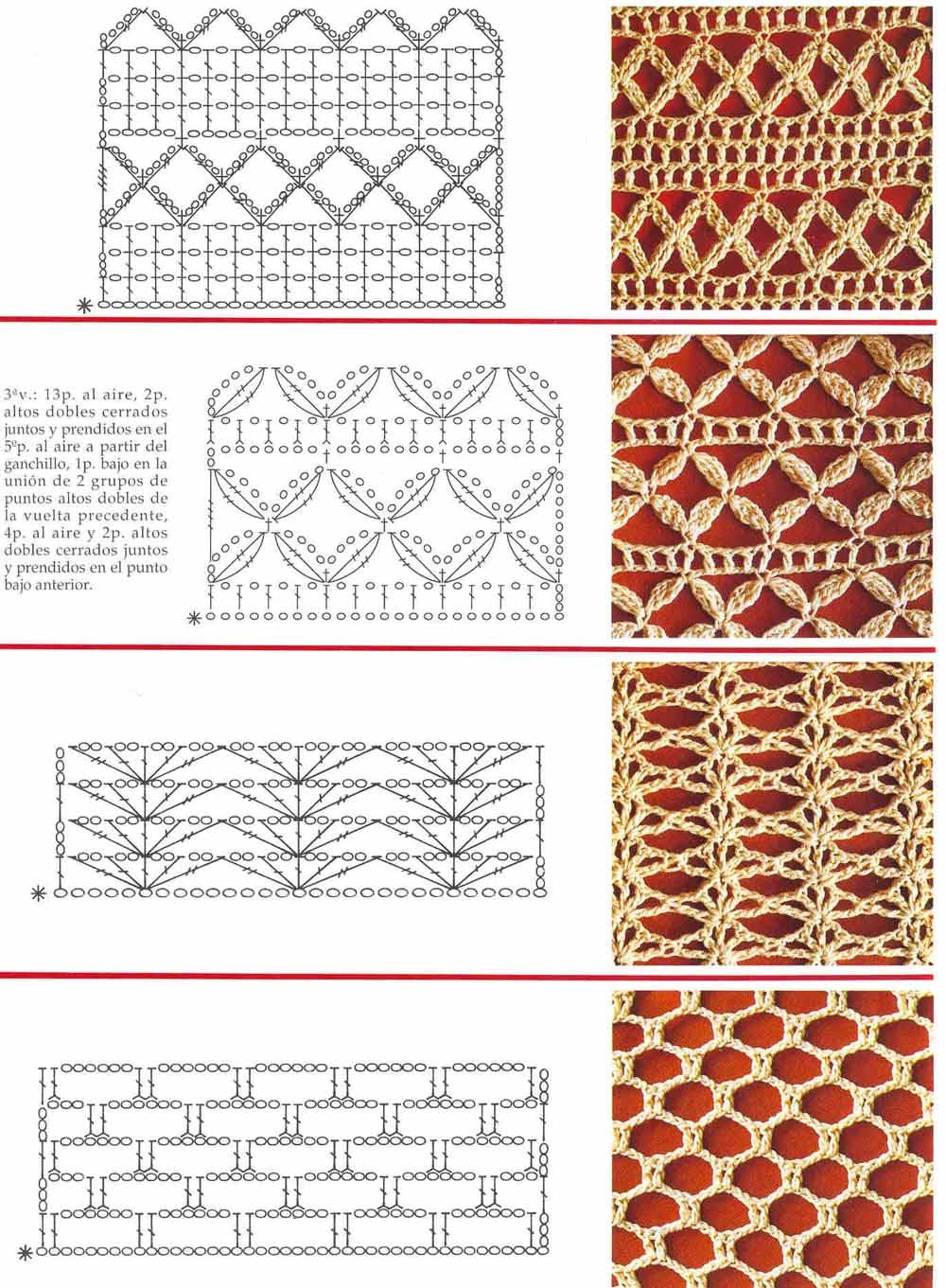 Ключ к тесту: 1б, 2в, 3а, 4а, 5в, 6б, 7б, 8в, 9в, 10б.«Инструменты и материалы для вышивки лентами».Найди названия инструментов и материалов, двигаясь по клеткам вверх, вниз, влево или вправо.Ответы на задания по теме:Игольница                          Обмылок                                          Мел                                     Булавки   Пяльцы                               Напёрсток  Игла                                    Ножницы                                           Ткань                                  Канва                                           Бисер                                НиткиПереставь буквы и ты прочитаешь определения по данной теме.                           наормент                           позикомция                           тмри                           ппортра                           тивмо                           суринок                           кизэсОтветы на задания Орнамент                                         Композиция                                         Ритм                                         Раппорт                                         Мотив                                         Рисунок                                         Эскиз «Подготовка к вышивке».Задание 1.Выберете правильную последовательность операций.В какой последовательности готовят ткань к вышивке?А - Натянуть ткань на пяльцы.    Б - Проутюжить ткань.    В - Выровнять срезы ткани.    Г - Выстирать ткань и высушить.Задания 2.Выберите несколько правильных ответов.Для чего надевают ткань на пяльцы перед вышивкой?    А - Чтобы предотвратить стягивание вышитого узора.    Б - Для того, чтобы рисунок было лучше видно.    В - Для того, чтобы ткань не мялась.    Г - Для того, чтобы во время вышивки ткань держалась в натянутом состоянии.Задание 3.Выберите несколько правильных ответов.Какие инструменты нужны для перевода рисунка на ткань для вышивки?     А - Карандаш.     Б - Напёрсток.     В - Пяльцы.     Г - Копировальная бумага.     Д - Ножницы.Задание 4.Выберете правильную последовательность операций.В какой последовательности готовят нитки к вышивке?            А - Развернуть моток, найти конец ленты, размотать.          Б –Свернуть ленту рулоном.          В –Отрезать необходимую длину ленты.          Г - Разрезать место сгиба ленты.Ответы на задания по теме:Задание 1.   Г  Б  В АЗадания 2.  А Г                       Задание 3.  А  Г Задание 4.  А В  Г  Б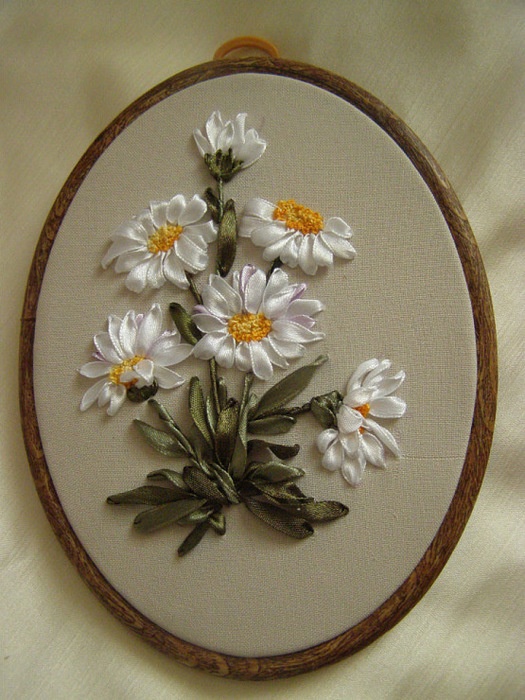 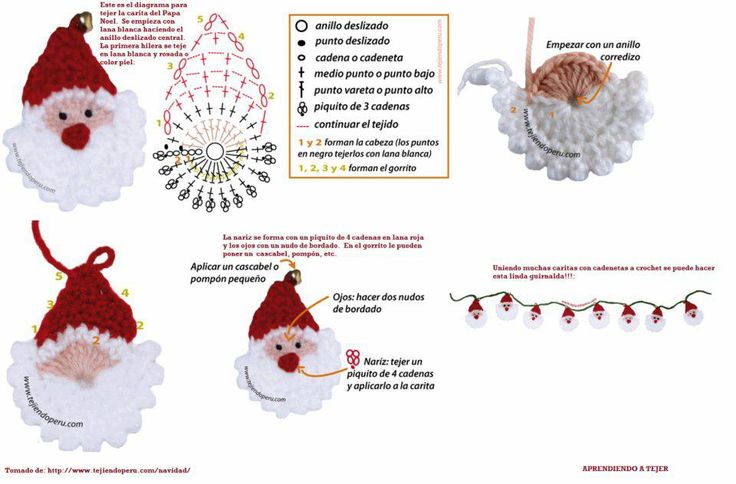 «Согласовано»Методическим советомПротокол № 66 от 31.08.2023г.«Утверждаю»Директор МБУ ДО «Ташлинский ЦДОД» Приказ № 21 от 31.08.2023г. __________Т.П.Парчайкина Составитель:Кирилина Анастасия Сергеевна,педагог дополнительного      образования Стр.I.КОМПЛЕКС ОСНОВНЫХ ХАРАКТЕРИСТИК ПРОГРАММЫКОМПЛЕКС ОСНОВНЫХ ХАРАКТЕРИСТИК ПРОГРАММЫ31.ПОЯСНИТЕЛЬНАЯ ЗАПИСКАПОЯСНИТЕЛЬНАЯ ЗАПИСКА31.1.Актуальность программы41.2.Направленность программы51.3.Уровень освоения программы51.4.Педагогическая целесообразность51.5.Отличительные особенности программы61.6.Адресат программы 61.7.Объем и сроки освоения программы 61.8.Формы обучения71.9.Формы организации образовательного процесса71.10.Режим занятий72.ЦЕЛЬ И ЗАДАЧИ ПРОГРАММЫЦЕЛЬ И ЗАДАЧИ ПРОГРАММЫ73.СОДЕРЖАНИЕ ПРОГРАММЫСОДЕРЖАНИЕ ПРОГРАММЫ73.1.Учебный план 73.2.Содержание учебного плана 104.ПЛАНИРУЕМЫЕ РЕЗУЛЬТАТЫПЛАНИРУЕМЫЕ РЕЗУЛЬТАТЫ11II.КОМПЛЕКС ОРГАНИЗАЦИОННО-ПЕДАГОГИЧЕСКИХ УСЛОВИЙКОМПЛЕКС ОРГАНИЗАЦИОННО-ПЕДАГОГИЧЕСКИХ УСЛОВИЙ121.КАЛЕНДАРНЫЙ УЧЕБНЫЙ ГРАФИК КАЛЕНДАРНЫЙ УЧЕБНЫЙ ГРАФИК 122.УСЛОВИЯ РЕАЛИЗАЦИИ ПРОГРАММЫУСЛОВИЯ РЕАЛИЗАЦИИ ПРОГРАММЫ163.ФОРМЫ АТТЕСТАЦИИ/КОНТРОЛЯФОРМЫ АТТЕСТАЦИИ/КОНТРОЛЯ164.ОЦЕНОЧНЫЕ МАТЕРИАЛЫОЦЕНОЧНЫЕ МАТЕРИАЛЫ175.МЕТОДИЧЕСКИЕ МАТЕРИАЛЫМЕТОДИЧЕСКИЕ МАТЕРИАЛЫ176.ВОСПИТАТЕЛЬНАЯ ДЕЯТЕЛЬНОСТЬВОСПИТАТЕЛЬНАЯ ДЕЯТЕЛЬНОСТЬ187.СПИСОК ЛИТЕРАТУРЫСПИСОК ЛИТЕРАТУРЫ21ПРИЛОЖЕНИЕПРИЛОЖЕНИЕ23«Стартовый уровень»«Базовый уровень»Стартовый уровень предполагает использование и реализацию
общедоступных и универсальных форм организации материала, минимальную
сложность предлагаемого для освоения содержания программы. На данном уровне учащийся осваивает основы вышивания крестом.Реализация программы на стартовом уровне направлена на формирование и развитие интереса к истории декоративно-прикладного творчества, удовлетворение потребностей в интеллектуальном, нравственном совершенствовании, мотивации личности к познанию, труду. Базовый уровень предполагает использование и реализацию таких форм организации материала, которые допускают освоение специализированных знаний, гарантированно обеспечивают трансляцию общей и целостной картины в рамках содержательного направления программы «Золушка», а именно: расширение знаний по шитью и вязанию.На данном уровне освоения предполагает удовлетворение познавательного интереса учащегося в развитии способности к вышивавнию, расширение его информированности в определенной образовательной области, мотивацию к работе от простого к сложному, обогащение навыками общения и умениями нести ответственность, выполнять самоконтроль за действиями№ п/пНазвание разделовОбщее кол-во часовТеорияПрактикаФормыаттестации/контроля1Вводное занятие11Беседа1  Вводное занятие. Цель и задачи объединения, режим работы, план занятий. ТБ. Организация рабочего места. Демонстрация изделий. Инструменты и материалы, необходимые для работы. Входной контроль.1наблюдение2Вышивание крестом18414БеседаПрактическая работа1Показ готовых вышивок крестом. История вышивки.1Беседа2Понятие об орнаменте, цвете, композиции. 1Беседа3Технология выполнения вышивки крестом.1Беседа4Правила работы. Нитки применяемые для вышивки.1Беседа5Зарисовка простейших узоров на клетчатой бумаге цветными карандашами (дорожка, цветок, кораблик, грибок и т.д.).2практическая работа6Знакомство с правилами обращения с иголкой. Загадки об иголке, нитке, узелке. Демонстрация отмеривания нитки заданной длины и отрезание ее под острым углом. Правила безопасности труда. Организация рабочего места при работе с иголкой. Упражнение во вдевании нитки в иголку, завязывании узелка.2практическая работа7Освоение приемов выполнения простого креста, полукреста на бумажной основе. 2практическая работа8Освоение приемов выполнения простого креста на ткани.2практическая работа9Вышивание изделия с использованием шва простым крестом.2практическая работа10Чтение схем. Вышивание по готовым схемам выбранного узора для салфетки «Пони».2практическая работа11Вышивание по готовым схемам «Рыбки».Выставка2практическая работавыставка3Вязание крючком18216БеседаПрактическая работа1История вязания крючком. Просмотр готовых изделий.12Основные правила вязания крючком.1Беседа3Вязание цепочки из воздушных петель. 1практическая работа4Вязание столбиков с одним, двумя и тремя накидами.2практическая работа5Вязание столбиков с одним, двумя и тремя накидами. 2практическая работа6Понятие «Рапорт». Зарисовка и чтение схем.1практическая работа7Вязание круга.3практическая работа8 «Бабушкин квадрат».3практическая работа9Снежинки крючком на елку.2практическая работа10Закладка для книги «Сердечко».2практическая работа11Прихватки. Выставка. 2ТестированиеВыставка4Вышивание лентами17314БеседаПрактическая работа1История вышивки лентами. Техника безопасности. 1Беседа2Гармония цвета.1Беседа3Виды лент и основ.1Беседа4Крепление ленты. Узелки. 2практическая работа5Стежки и техника вышивки.2практическая работа6Запяливание ткани. Выполнение рисунка-схемы. Тонировка. 2практическая работа7Изготовление панно «Голубые цветы». 2практическая работа8Панно «Ромашки».2практическая работа9Панно «Гвоздики».2практическая работа10 «Корзина с астрами».Выставка.2практическая работавыставка5Игрушки из ткани17116БеседаПрактическая работа1Историко-культурные сведения возникновения и развития текстильной игрушки.1Беседа2Ручные стежки и строчки.1практическая работа3Шов «вперед иголку».1практическая работа4Шов «назад иголку».1практическая работа5Обметочный шов.1практическая работа6Практика (2 часа) Игольница «Шляпка».2практическая работа7Мягкая игрушка «Забавные медвежата».2практическая работа8Мягкая игрушка «Мышка-рукодельница».2практическая работа9 «Мишка».2практическая работа10 «Такса».2практическая работа11Кофейные игрушки-сувениры2практическая работа6Итоговое занятие.1-1Выставка1Итоговое занятие. Выставка работ. Награждение.1ВыставкаИтого:721161№ п/пДатаВремяФорма        занятияКол-во часовТема занятияФорма контроляРаздел 1. Вводное занятие (1час)Раздел 1. Вводное занятие (1час)Раздел 1. Вводное занятие (1час)Раздел 1. Вводное занятие (1час)Раздел 1. Вводное занятие (1час)Раздел 1. Вводное занятие (1час)Раздел 1. Вводное занятие (1час)1Согласно расписанияСогласно расписанияЗанятие-путешествие1Вводное занятие. Цель и задачи объединения, режим работы, план занятий. ТБ. Организация рабочего места. Демонстрация изделий. Инструменты и материалы, необходимые для работы. Входной контроль.БеседаРаздел 2. Вышивание крестом (18 часов)Раздел 2. Вышивание крестом (18 часов)Раздел 2. Вышивание крестом (18 часов)Раздел 2. Вышивание крестом (18 часов)Раздел 2. Вышивание крестом (18 часов)Раздел 2. Вышивание крестом (18 часов)Раздел 2. Вышивание крестом (18 часов)1Согласно расписанияСогласно расписанияБеседа1Показ готовых вышивок крестом. История вышивки.Беседа 2Согласно расписанияСогласно расписанияБеседа1Понятие об орнаменте, цвете, композиции. Беседа 3Согласно расписанияСогласно расписанияБеседа1Технология выполнения вышивки крестом.Беседа4Согласно расписанияСогласно расписанияБеседа1Правила работы. Нитки применяемые для вышивки.Беседа5Согласно расписанияСогласно расписанияБеседа2Зарисовка простейших узоров на клетчатой бумаге цветными карандашами (дорожка, цветок, кораблик, грибок и т.д.)практическая работа6Согласно расписанияСогласно расписанияБеседа2Знакомство с правилами обращения с иголкой. Загадки об иголке, нитке, узелке. Демонстрация отмеривания нитки заданной длины и отрезание ее под острым углом. Правила безопасности труда. Организация рабочего места при работе с иголкой. Упражнение во вдевании нитки в иголку, завязывании узелка.практическая работа7Согласно расписанияСогласно расписанияБеседа2Освоение приемов выполнения простого креста, полукреста на бумажной основе.практическая работа8Согласно расписанияСогласно расписанияБеседа2Освоение приемов выполнения простого креста, полукреста на ткани.практическая работа9Согласно расписанияСогласно расписанияБеседа2Вышивание изделия с использованием шва простым крестом.практическая работа10Согласно расписанияСогласно расписанияБеседа2Чтение схем. Вышивание по готовым схемам выбранного узора для салфетки «Пони».практическая работа 11Согласно расписанияСогласно расписанияБеседа2Вышивание по готовым схемам выбранного узора для салфетки  «Рыбка». Выставка.практическая работавыставкаРаздел 3. Вязание крючком (18 часов)Раздел 3. Вязание крючком (18 часов)Раздел 3. Вязание крючком (18 часов)Раздел 3. Вязание крючком (18 часов)Раздел 3. Вязание крючком (18 часов)Раздел 3. Вязание крючком (18 часов)Раздел 3. Вязание крючком (18 часов)1Согласно расписанияСогласно расписанияБеседа1История вязания крючком.Просмотр готовых изделий.Беседа2Согласно расписанияСогласно расписанияБеседа1Основные правила вязания крючком. Беседа3Согласно расписанияСогласно расписанияПоказ1Вязание цепочки из воздушных петельпрактическая работа4Согласно расписанияСогласно расписанияПоказ2Вязание столбиков с одним, двумя и тремя накидами.практическая работа5Согласно расписанияСогласно расписанияПоказ1Понятие «Рапорт». Зарисовка и чтение схем.практическая работа6Согласно расписанияСогласно расписанияПоказ3Вязание круга.практическая работа7Согласно расписанияСогласно расписанияПоказ3«Бабушкин квадрат»практическая работа8Согласно расписанияСогласно расписанияПоказ2«Снежинки» крючком на елку.практическая работа9Согласно расписанияСогласно расписанияПоказ2Закладка для книг «Сердечко»практическая работа10Согласно расписанияСогласно расписанияПоказ2Прихватки.Выставка.ТестированиеВыставкаРаздел 4. Вышивание лентами (17 часов)Раздел 4. Вышивание лентами (17 часов)Раздел 4. Вышивание лентами (17 часов)Раздел 4. Вышивание лентами (17 часов)Раздел 4. Вышивание лентами (17 часов)Раздел 4. Вышивание лентами (17 часов)Раздел 4. Вышивание лентами (17 часов)1Согласно расписанияСогласно расписанияБеседа 1История вышивки лентами. Техника безопасности. Беседа2Согласно расписанияСогласно расписанияБеседа1Гармония цветаБеседа3Согласно расписанияСогласно расписанияБеседа1Виды лент и основБеседа4Согласно расписанияСогласно расписанияПоказ2Крепление ленты. Узелки. практическая работа5Согласно расписанияСогласно расписанияПоказ2Стежки и техника вышивки.практическая работа6Согласно расписанияСогласно расписанияПоказ2Запяливание ткани. Выполнения рисунка- схемы. Тонировка. практическая работа7Согласно расписанияСогласно расписанияБеседа2Изготовление панно «Голубые цветы». практическая работа8Согласно расписанияСогласно расписанияБеседа2Панно «Ромашки» практическая работа9Согласно расписанияСогласно расписанияБеседа2Панно «Гвоздики»практическая работа10Согласно расписанияСогласно расписанияБеседа2«Корзина с астрами».Выставка.ВыставкаРаздел 5. Игрушки их ткани (17 часов)Раздел 5. Игрушки их ткани (17 часов)Раздел 5. Игрушки их ткани (17 часов)Раздел 5. Игрушки их ткани (17 часов)Раздел 5. Игрушки их ткани (17 часов)Раздел 5. Игрушки их ткани (17 часов)Раздел 5. Игрушки их ткани (17 часов)1Согласно расписанияСогласно расписанияБеседа1Историко-культурные сведения возникновения и развития текстильной игрушкиБеседа2Согласно расписанияСогласно расписанияПоказ1 Ручные стежки и строчкипрактическая работа3Согласно расписанияСогласно расписанияПоказ1Шов «вперед иголку»практическая работа4Согласно расписанияСогласно расписанияПоказ1Шов «назад иголку»практическая работа5Согласно расписанияСогласно расписанияПоказ1Обметочный шовпрактическая работа6Согласно расписанияСогласно расписанияБеседа2Игольница «Шляпка»практическая работа7Согласно расписанияСогласно расписанияБеседа1Мягкая игрушка «Забавные медвежата»практическая работа8Согласно расписанияСогласно расписанияБеседа3Мягкая игрушка «Мышка рукодельница»практическая работа9Согласно расписанияСогласно расписанияБеседа2«Мишка» практическая работа10Согласно расписанияСогласно расписанияБеседа2«Такса»практическая работа11Согласно расписанияСогласно расписанияБеседа2Кофейные игрушки-сувенирыпрактическая работаРаздел 6. Итоговое занятие (1 час)Раздел 6. Итоговое занятие (1 час)Раздел 6. Итоговое занятие (1 час)Раздел 6. Итоговое занятие (1 час)Раздел 6. Итоговое занятие (1 час)Раздел 6. Итоговое занятие (1 час)Раздел 6. Итоговое занятие (1 час)1Согласно расписанияСогласно расписанияИтоговое занятие1Итоговое занятие. Выставка работ. Награждение.Выставка№ п/пНазвание разделаВиды методической продукции1.Вводное занятиеhttps://vk.com/wall-94378522_45648Подборка книг для детей по рукоделию.2. Вышивание  крестомКраткие сведения о нитках и тканях. https://yandex.ru/video/preview/?filmId=7018420957634928356&from=tabbar&parent-reqid=1599673112177299-1509370372261550655000281-production-app-host-man-web-yp-263&text=история+вышивки+крестомВыполнения простого креста,  полукреста  на бумажной основе. https://yandex.ru/video/preview?text=простой%20крест%20мастер%20класс&path=wizard&parent-reqid=1599673241952898-181310913625353820500232-production-app-host-vla-web-yp-8&wiz_type=vital&filmId=15250417032040308061Журнал «Валентина» (вышивка крестом)3.Вязание крючкомВязание цепочки из воздушных петель. https://yandex.ru/video/preview?text=вязание%20крючком%20цепочки%20из%20воздушных%20петель%20видео&path=wizard&parent-reqid=1599673383499031-173221522606513443300280-production-app-host-man-web-yp-69&wiz_type=vital&filmId=13761153797667436102«Раппорт»https://poppy.gssfinder.ru/sub/blog/vishivka-i-vyazanie/raport-vyazaniya-spitsami-4878.phpМетодическое пособие по вязанию крючком «НИТКА-КРЮЧОК» Субботина О.М. МБОУ ДО «Дом детского творчества Новокузнецкого муниципального района»4.Вышивание лентамиВышивка лентами.А.Зайцева,2015.5.Игрушки из тканиМягкие игрушки. Вилер Ники.2004№п/пНазвание события, мероприятияСрокиФорма проведенияПрактический результат1.День материноябрьМероприятие на уровне коллективаФото- и видеоматериалыс выступлением детей2.Новогодняя ЁлкадекабрьМероприятие на уровне образовательной организацииФото- и видеоматериалыс выступлением детей3.День Защитника ОтечествафевральМероприятие на уровне образовательной организацииФото- и видеоматериалыс выступлением детей4.Международный женский деньмартМероприятие на уровне коллективаФото- и видеоматериалыс выступлением детей5.День ПобедымайМероприятие на уровне образовательной организацииФото- и видеоматериалыс выступлением детей6.ВыставкамайМероприятие на уровне образовательной организацииФото- и видеоматериалыс выступлением детейВид диагностикиВводнаяПромежуточнаяИтоговаяЦель диагностикиОпределить уровень подготовкиФормы диагностики10-20 сентябряПараметры оценкиБеседаКритерии оценкиСпособность ребенка выполнять задания легкого уровняСистема оценкиСистема трех уровнейФормы фиксации результатовКарта входящей диагностикиНаправления анализаОбщий уровень данныхИглаЭто лист прозрачной белой бумаги. Она используется для перевода изображений, рисунков, орнаментов.КопированиеЭто металлический стержень, выполненный из высококачественной стали; с одной стороны острый, с другой оформлен ушком.НожницыЭто перевод изображения на бумагу или ткань с помощью копировальной бумаги.ЗапяливаниеИнструмент предназначен для раскроя деталей одежды, отрезания концов нитей.КалькаЗаправка ткани в пяльцы.ницыбулитжкнстканкоаароовьиннпёклкнбавобмыиаияпиглатксльцымелиеациньлогр